МКУ «УМИ КГО» просит опубликовать в газете «Калтанский вестник» объявления следующего содержания:В связи с предоставлением земельного участка в соответствии со ст. 34 Земельного Кодекса РФ в аренду под огородничество                                                                                                                                                                                                                                                                                                                                                                                                                                                                                                                                                                                                                                                                                                                                                                                                                                                                                                                                                                                                                                                                                                                                                                                                                                                                                                                                                                                                                                                                                                                                                                                                                                                                                                                                                                                                                                                                                                                                                                                                                                                                                                                                                                                                                                                                                                                                                                                                                                                                                                                                                                                                                                                                                                                                                                                                                                                                                                                                                                                                                                                                                                                                                                                                                                                                                                                  , расположенного по адресу: Кемеровская обл., г. Калтан, ориентировочно в 1 км. на восток от ПСК «Куртуковский» площадью 2000 кв.м. муниципальное казенное предприятие «Управление муниципальным имуществом Калтанского городского округа» осуществляет прием заявлений по предоставлению вышеуказанного земельного участка с 13.11.2014 г. по 12.12.2014 г. в приемные дни (вторник, четверг) с 9:00 до 16:00 (обед с 12:00 до 13:00) по адресу : Кемеровская обл., г. Калтан, ул. Горького, 38,каб. 3а.В связи с предоставлением земельного участка в соответствии со ст. 34 Земельного Кодекса РФ в аренду под животноводство                                                                                                                                                                                                                                                                                                                                                                                                                                                                                                                                                                                                                                                                                                                                                                                                                                                                                                                                                                                                                                                                                                                                                                                                                                                                                                                                                                                                                                                                                                                                                                                                                                                                                                                                                                                                                                                                                                                                                                                                                                                                                                                                                                                                                                                                                                                      , расположенного по адресу: Кемеровская обл., г. Калтан, ориентировочно в 1 км. на северо-восток от ПСК «Куртуковский» площадью 2500 кв.м. муниципальное казенное предприятие «Управление муниципальным имуществом Калтанского городского округа» осуществляет прием заявлений по предоставлению вышеуказанного земельного участка с 13.11.2014 г. по 12.12.2014 г. в приемные дни (вторник, четверг) с 9:00 до 16:00 (обед с 12:00 до 13:00) по адресу : Кемеровская обл., г. Калтан, ул. Горького, 38,каб. 3а..Директор МКУ «УМИ КГО»                                    Е. Ф. Оборонова Чикункова Е.В.3-04-05Муниципальное образование – Калтанский городской округ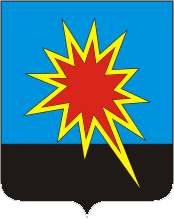 652740 Кемеровская область,г. Калтан, ул. Горького, 38 Муниципальное казенное учреждение«Управление муниципальным имуществомКалтанского городского округа»Тел.: (38472) 3-37-073-04-05E-mail: kumi-kaltan@mail.ru№ б/н    от 10.11.2014 г.Директору МАУ «Пресс -центр г.Калтан»